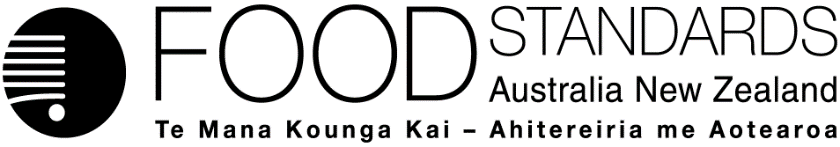 23 December 2021183-21Administrative Assessment Report – Application A1243Harmonisation of marine biotoxin standards for bivalve shellfish Application detailsDecisionAdditional mattersChargesAssessment against FSANZ Act 1991 requirementsConsultation & assessment timeframeDate received:  6 October 2021Date due for completion of administrative assessment: 28 October 2021Date completed:  28 October 2021Date received:  6 October 2021Date due for completion of administrative assessment: 28 October 2021Date completed:  28 October 2021Date received:  6 October 2021Date due for completion of administrative assessment: 28 October 2021Date completed:  28 October 2021Applicant:  SafeFishApplicant:  SafeFishPotentially affected standards:Standard 1.4.1Schedule 19Brief description of Application:To review the current biotoxin (DST and PST) maximum levels (MLs) for bivalve molluscs in Schedule 19 to Standard 1.4.1 of the Code, with the aim of harmonising with Codex MLs for bivalve molluscs (CXS 292-2008).Brief description of Application:To review the current biotoxin (DST and PST) maximum levels (MLs) for bivalve molluscs in Schedule 19 to Standard 1.4.1 of the Code, with the aim of harmonising with Codex MLs for bivalve molluscs (CXS 292-2008).Potentially affected standards:Standard 1.4.1Schedule 19Procedure:  General [Level 3]	Estimated total variable hours: Maximum of 540 variable hoursReasons why:This application will involve toxicological and dietary exposure assessments of average complexity.Estimated start date: November 2022Application accepted Date:  28 October 2021Has the Applicant requested information in the application is confidential commercial information (CCI) or confidential? Yes – Other confidential information.  What documents are affected? Attachments 2a, 2b, 3, and reference no. 23. Has the Applicant provided redacted copies of documents containing CCI (i.e. CCI version and non CCI version and non CCI executive summary)?N/AHas the Applicant provided justification for why information is CCI or confidential? Yes 	Does the Applicant want to expedite assessment (i.e. pay) for this Application?No Subsection 26(2) (b) Does the Application relate to a matter that may be developed as a food regulatory measure, or that warrants a variation of a food regulatory measure?Yes	(c) Is the Application so similar to a previous application or proposal for the development or variation of a food regulatory measure that it should not be accepted?No(d) Are there any other matters relevant to the decision whether to accept or reject the application?NoDoes the application meet each of the following criteria required by subsection 22(2)?The application is in writing Yes	The application is in the form specified in guideline 3.1.1 of the Application HandbookYesThe application includes all information and each thing that the section 23 guidelines of the Act state must be included in such an application. YesGuideline 3.1.1 – General requirementsGuideline 3.4.1 – Chemical contaminant and natural toxicant maximum levelsDid the Applicant identify the Procedure that, in their view, applies to the consideration of this Application? Yes	Indicate which Procedure:  General Level 1      Proposed length of public consultation period:  6 weeksProposed timeframe for assessment‘Early Bird Notification’ due: 2 December 2021 General Commence assessment (clock start)	Early Nov 2022Completion of assessment & preparation of draft food reg measure	Mid Feb 2023Public comment	Late Feb to early Apr 2023Board to complete approval	Early Aug 2023Notification to Food Ministers’ Meeting	Mid Aug 2023Anticipated gazettal if no review requested	Late Oct 2023